      PARCO OGLIO NORD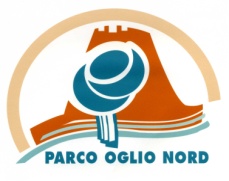 15° Concorso Fotografico 2018I FIORI: orgoglio e vanto del Parco Oglio NordSCHEDA DEPOSITO OPEREIl /La sottoscritto/a____________________________________________________________ residente a _______________________________________ Prov.____________ Cap.__________ Via _____________________________________n°______ Tel.______________________________  E-mail __________________________________________N° di opere presentate ______________ Deposita le seguenti opere per la partecipazione al 15° Concorso Fotografico del Parco Oglio Nord intitolato I FIORI: orgoglio e vanto del Parco Oglio Nord e dichiara di aver preso visione del regolamento indicato nel relativo bando. Segnare con una crocetta nell’apposito riquadro la sezione di appartenenza            Dilettanti e professionisti 	 Giovane 11-18 anni  	         Bambino 6-10 anni FOTOGRAFIA N°1 Titolo dell’opera __________________________________________________________ Luogo in cui è stata scattata la fotografia ______________________________________(____) FOTOGRAFIA N°2 Titolo dell’opera __________________________________________________________ Luogo in cui è stata scattata la fotografia ______________________________________(____) Previa visione ed accettazione del Regolamento             Firma _________________________   PARCO OGLIO NORD - CENTRO CULTURALEVia Cattaneo 1 - 26029 - Soncino (CR)Tel. 0374 / 83.70.67 - Fax 0374 / 83.86.30E-mail cultura@parcooglionord.itTrattamento dei dati personali: ai sensi dell’art. 13 del decreto legislativo n° 196 del 30/06/2003, i dati personali dei partecipanti al concorso verranno trattati dal Parco Oglio Nord per finalità esclusivamente connesse alla gestione del concorso e per eventuali comunicazioni. SCRIVERE IN STAMPATELLO LEGGIBILE